ВведениеРазнообразие и многотипность современных линейных компонентов, все более массовый характер производства вызвали необходимость повышения производительности работ при обнаружении неисправностей и контроле их параметров. Необходимая производительность достигается автоматизацией процессов измерения характеристик исследуемого объекта с выдачей результатов в цифровой форме.Одним из направлений создания цифровых автоматических измерителей параметров является разработка приборов со встроенными микропроцессорами. Микропроцессоры, встроенные в приборы, выполняют все функции управления измерительным процессом, позволяют существенно улучшить метрологические, технические и экономические характеристики, расширить функциональные возможности при одновременном упрощении измерительной цепи и последующей коррекции результатов измерений путем проведения вычислительных операций.Одним из элементов цепи наиболее часто выходящем из строя является резистор. Выход из строя данного элемента может как следствие привести к поломке устройства в целом, а за частую и к более серьезным последствиям. В связи с чем разработку функциональной схемы печатной платы устройства контроля состояния резисторов является более чем актуальной.Цель работы –  разработать функциональную схему контроля неисправностей и состояния резисторов.Для достижения данной цели необходимо решить ряд задач:  - провести расчеты способы измерений сопротивлений; - рассчитать погрешность контроля неисправностей резисторов; - Рассчитать размеры печатной платы. Глава I.  Обзор направлений и методов проектирования. Анализ технического заданияВ выпускной квалификационной работе проектируется функциональная схема устройства автоматического контроля резисторов. Необходимость разработки таких систем возникает вследствие малого их количества и достаточно большой цены. Также использование стандартных средств измерения сопротивления (например, электронных омметров), достаточно неудобно на производстве. Так как возникает необходимость в ручном расчете процентного отклонения сопротивления резистора от номинала. Данное устройство автоматически определяет процентное отклонение номинала резистора и отображает данные непосредственно на жидкокристаллическом экране, что очень удобно. Также возможно подключение платы к персональному компьютеру.Действительные значения сопротивлений контролируемых резисторов вследствие погрешностей изготовления могут отличаться от номинальных. Разница между номинальным и действительным сопротивлениями, выраженная в процентах по отношению к номинальному сопротивлению, называется допускаемым отклонением от номинального сопротивления или, кратко, допуском. Согласно ГОСТ 9664-74 установлен ряд допусков ±0,001; ±0,002; ±0,005; ±0,01; ±0,02; ±0,05; ±0,1; ±0,25; ±0,5; ±1; ±2; ±5; ±10; ±20; ±30%.По точности номинала, т. е. по максимально допустимому отклонению фактического значения сопротивления от обозначенного (во всем диапазоне рабочих температур с учетом величины ТКС) резисторы условно делятся на обычные, точные и особо точные (прецизионные). К обычным относят (условно) резисторы с разбросом сопротивления ±20, 10 и 5% от обозначенного номинала, точные резисторы (также условно) имеют разброс в пределах 5...1%. Более точные фактические значения имеют прецизионные (особо точные) резисторы, для которых предельное отклонение от обозначенного номинала может составлять ±0,5; 0,2; 0,1 и даже 0,05%.Стандартами всех стран были установлены шесть рядов, которые обозначаются как Е6, Е12, Е24, Е48, Е96 и Е192. Промышленностью выпускаются резисторы с допустимыми отклонениями от среднего (номинального) значения от ±0.05 до ±20%. В качестве исходной посылки при определении шкалы номиналов было принято, что первым (начальным) значением этой шкалы будет единица. Вторая посылка состояла в том, чтобы плюсовой допуск одного номинала перекрывал минусовой допуск следующего, большего номинала. Поскольку по стандарту были установлены шесть групп точности, пришлось установить и шесть разных рядов номиналов. Это понятно, потому что чем меньше допуск, тем ближе стоят друг к другу соседние номиналы и, следовательно, тем больше число этих номиналов в полной шкале. Цифра после буквы Е указывает, сколько номиналов в одной декаде (т. е. от 1 до 10 или от 10 до 100, или от 100 до 1000, или, наконец, от 0,1 до 1,0) предусмотрено в полной шкале для резисторов с заданным допустимым отклонением.Выбрав из таблицы номиналов любое число и поставив запятую либо перед числом, либо между двумя соседними цифрами мы можем узнать, какие номиналы предусмотрены стандартом для данного ряда резисторов. Например, взяв число 649, можно быть уверенным, что резисторы сопротивлением 6.49 Ом. 64,9 кОм. 649 кОм или 6.49 МОм с допусками 0,05, 0,1 и 0,2% предусмотрены стандартом и должны выпускаться промышленностью в соответствии с установленными рядами Е48, Е96 и Е192. В то же время среди рядов Е6, Е12 и Е24 резисторов с такими сочетаниями цифр быть не может.В выпускной квалификационной работе разрабатываемая плата устройства будет контролировать резисторы ряда Е24:1.2 Аналитический обзор существующих способов решения поставленной задачиВ зависимости от объекта измерений, требуемой точности результата, допустимого напряжения на измеряемом объекте или внешних условий применяют различные методы. Наибольшее применение при измерении сопротивлений получили метод вольтметра-амперметра, метод непосредственной оценки, метод моста и метод дискретного счета.1.2.1 Метод вольтметра—амперметраЭтот метод является косвенным, так как сводится к измерению тока и напряжения в цепи с измеряемым объектом и последующим расчетом его параметров по закону Ома. Измерение активных сопротивлений производятся на постоянном токе, при этом включение неизвестного резистора Rх, в измерительную цепь возможно по схемам, представленным на рис. 1, а и б. Обе схемы приводят к методическим погрешностям, обусловленным конечными значениями внутренних сопротивлений приборов.Определим эти погрешности. Действительное значение измеряемого сопротивления в обоих случаях равно:                                                                 (1)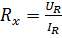 Сопротивление  , измеренное по схеме, приведенной на рис. 1, а, будет меньше действительного значения, так как показание амперметра будет завышено на значение тока Iв, а показание вольтметра будет равно напряжению на Rх. При этом относительная методическая погрешность, %: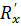                            (2)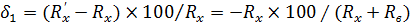 Из этого соотношения следует, что погрешность , тем меньше, чем больше сопрогивленнс вольтметра.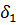 В случае применения схемы, приведенной на рис. 1,б.                           (3)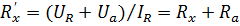 где  —падение напряжения на амперметре; тогда относительная методическая погрешность, %: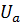                                       (4)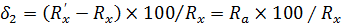 Погрешность  появляется из-за неточного определения напряжения на измеряемом объекте, так как, кроме напряжения  , вольтметр измеряет также падение напряжения на амперметре, следовательно, методическая погрешность будет тем меньше, чем меньше сопротивление амперметра по сравнению с измеряемым сопротивлением.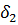 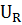 Таким образом схемой, приведенной на рис.1, а, следует пользоваться для измерения малых сопротивлений, а схемой, приведенной на рис 1, б — для измерения больших сопротивлений.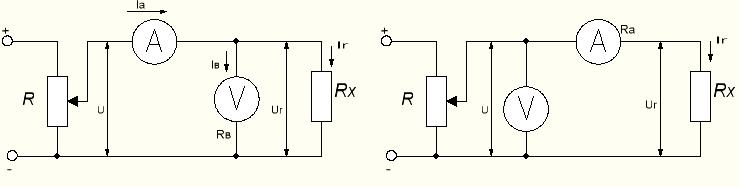 а)                                                                         б)Рис.1 Схема измерения активного сопротивления методом вольтметра амперметраЭтот способ измерения сопротивлений наиболее простой. Схемы, реализующие его, просты, но не обеспечивают высокой точности (погрешность до 10—15%) измерений. Способ амперметра-вольтметра используют в основном в омметрах — приборах для измерения электрического сопротивления на постоянном токе.1.2.2 Метод непосредственной оценкиМетод непосредственной оценки реализуется в приборах прямого действия, в которых измеряемая величина оценивается непосредственно по шкале, заранее отградуированной в соответствующих единицах, или считывается с электронного табло цифровых приборов. Из приборов с непосредственным отсчетом сопротивления на практике наибольшее применение получили омметры, которые по принципу действия, заложенному в них, подразделяются на электромеханические и электронные.Электромеханические омметры делятся на две группы: омметры с однорамочным измерительным механизмом и омметры с двухрамочным измерительным механизмом логометрического типа.Омметры электромеханической группы в качестве отсчетного устройства используют чувствительный измеритель И магнитоэлектрической системы (обычно с током полного отклонения Iи = 50 – 100 мкА).Омметры с однорамочным измерительным механизмом в зависимости от значения измеряемого сопротивления выполняются по последовательной (рис.2, а) или параллельной (рис. 2, б) схемам.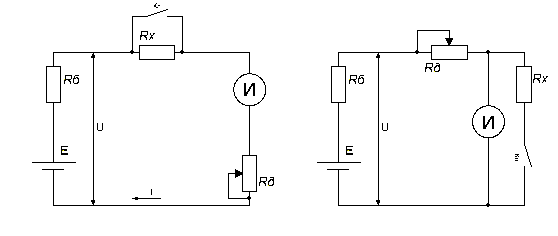                                   а)                                               б)Рис.2 Схемы электромеханических омметров с однорамочным измерительным механизмом.В качестве измерителя «И» в омметрах этого типа используется обычно однорамочный магнитоэлектрический измерительный механизм с добавочным сопротивлением Rд. Источником питания омметров подобного вида, как правило, служит батарея.Ток, протекающий через измерительный механизм при разомкнутом ключе Кл, в последовательной схеме омметра равен                              (5)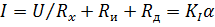 где  — сопротивление измерительного механизма;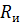   — постоянная измерительного механизма по току; 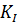 α — угол поворота подвижной части измерительного механизма. Из этого выражения следует:                              (6)При постоянных значениях  и угол поворота измерительного механизма α определяется значением измеряемого сопротивления  , т. е. шкала прибора может быть проградуирована в единицах сопротивления. Шкала омметра неравномерна. Начало отсчета (нуль шкалы) у этого омметра справа, т. е. соответствует максимальному углу поворота подвижной части измерительного механизма, так как при →0  α = max. С течением времени ЭДС батареи уменьшается, это вызывает погрешность в показаниях прибора. Для поддержания напряжения на измерительном механизме постоянным применяется добавочный резистор . С этой целью при замкнутом ключе Кл производится установка нуля изменением сопротивления добавочного резистора . Омметры с последовательной схемой используются при измерении сравнительно больших сопротивлений (единиц кОм), так как при малых значениях , эта схема имеет малую чувствительность. При измерении небольших сопротивлений применяются омметры, выполненные по параллельной схеме (рис. 2, б), для которой уравнение шкалы имеет вид: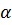 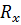 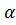 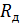 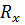                                    (7)где , 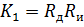 Как и в случае использования последовательной схемы, угол поворота подвижной измерительного механизма зависит от сопротивления , при условии, что остальные члены уравнения (7) постоянны. В этом случае нулевое положение указателя совпадает с нулевым значением измеряемого сопротивления, т. е. нуль на шкале слева. Контроль правильности показаний прибора производится при разомкнутом ключе Кл. При этом указатель прибора находится в крайнем правом положении (). Компенсация изменения ЭДС батареи производится изменением сопротивления  .Обычно погрешности измерения таких омметров лежат в пределах 4-10% (при измерении на рабочем участке шкалы), у краёв шкалы погрешности сильно возрастают.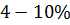 Основным недостатком омметров с однорамочным измерительным механизмом является зависимость показаний от напряжения источника питания, что вызывает необходимость предварительной регулировки прибора.Омметры с логометрическим измерительным механизмом являются двухрамочными приборами, выполняются по последовательной (рис.3, а) и параллельной (рис.3, б) схемам.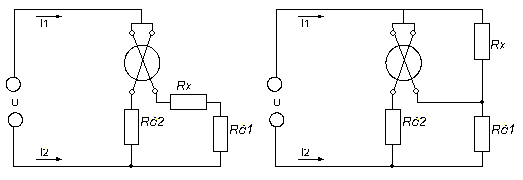                  а)                                                           б)Рис.3 Схемы электромеханических омметров с логометрическим измерительным механизмомДля схемы на рис.3,а имеемгде  - сопротивление рамок прибора.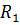 Для схемы на рис.3, б имеемУгол поворота подвижной части зависит от отношения токов . Видно, что при постоянных значениях  показания прибора определяются значением измеряемого сопротивления  и не зависят от напряжения источника питания. Схема с последовательным включением   применяется для измерения больших сопротивлений (сотен мегаом). При использовании параллельной схемы включения , предел измерения прибора снижается до сотен кОм. В качестве источников питания в логометрах используется генератор индукторного типа, который приводится во вращение оператором или электродвигателем. Основным достоинством приборов логометрического типа является независимость показаний прибора от напряжения источника питания.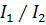 Электронные омметры. При построении схем электронных омметров используются два метода: метод стабилизированного тока в цепи делителя и метод преобразование измеряемого параметра в пропорциональное ему напряжение.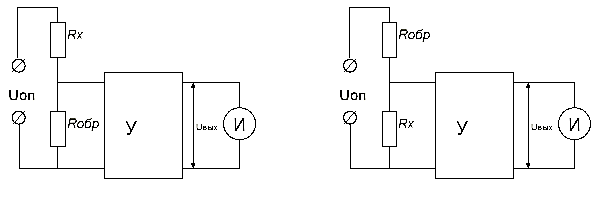                                  а)                                                          б)Рис.4 Схема измерения сопротивлений по методу стабилизированного тока в цепи делителяНа рис.4, а приведена схема измерения сопротивления по методу стабилизированного тока в цепи делителя. Делитель, составленный из известного образцового  и измеряемого  сопротивлений, питается от источника напряжения . Падение напряжения на образцовом резисторе усиливается усилителем «У» с большим входным сопротивлением. Выходное напряжение усилителя зависит от значения измеряемого сопротивления. В качестве индикатора обычно применяется магнитоэлектрический микроамперметр, шкала которого градуируется в единицах сопротивления. Если усилитель имеет коэффициент усиления К и входное сопротивление , то измеряемое сопротивление будет определяться выражением: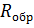 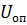 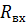                                            (8)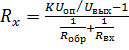 при  получим: . Эта схема применяется при измерении достаточно больших сопротивлений, когда  .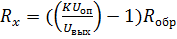 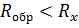 Для измерения малых сопротивлений применяется схема, представленная на рис.4, б. Измеряемое сопротивление определяется выражением:                                        (9)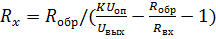 а при :. Данная схема позволяет измерять сопротивление в диапазоне 10-4÷102 Ом.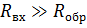 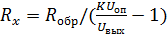 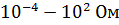 Измерение средних и больших (до 1018 Ом) сопротивлений осуществляется с использованием метода преобразования измеряемого параметра в пропорциональное ему напряжение. Такие электронные омметры выполняются на основе усилителя постоянного тока (УПТ) с большим коэффициентом усиления охваченного отрицательной обратной связью рис.5. Напряжение на выходе усилителя равно:                             (10)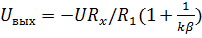 где k – коэффициент усиления УПТ без обратной связи; 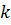  - коэффициент обратной связи. 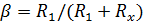 При большом коэффициенте усиления kβ и выражение (10) имеет вид:  .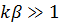 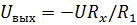 Как видно из выражения (10) выходное напряжение будет пропорционально значению . Вольтметр можно отградуировать в единицах сопротивления. Шкала такого омметра получается равномерной. Относительная погрешность не превышает обычно ±2,5%. Для расширения пределов измерения используют набор резисторов. В приборах для измерения особо больших сопротивлений — тераомметрах — сопротивление  включают на входе УПТ. Как следует из формулы (10), шкала прибора получается обратной. Относительная погрешность возрастает до ±10% при измерении сопротивлений  1012 Ом.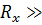 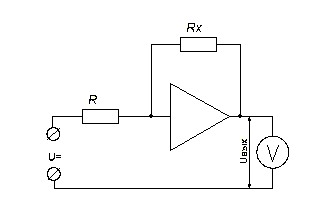 Рис.5 Схема измерений средних и больших сопротивлений1.2.3 Мостовой методМостовая схема может быть представлена в виде четырех последовательно включённых сопротивлений, образующих четырехполюсник (рис. 6), к двум зажимам которого (диагональ питания) подключен источник питания, а к двум другим (измерительная диагональ) — индикатор (указатель равновесия). Ветви, включающие в себя эти сопротивления, называются плечами моста.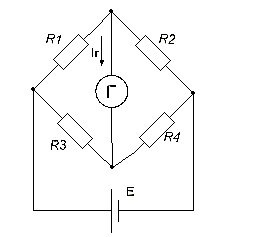 Рис. 6 Схема одинарного четырёхплечного моста постоянного токаПри определенном подборе сопротивлений резисторов создается равновесие (баланс) моста, при котором ток в измерительной диагонали отсутствует ( и стрелочный указатель нуль - индикатора устанавливается на нулевую отметку шкалы. Условием равновесия моста является равенство произведений сопротивлений противоположных плеч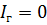                                         (11)Если одно из этих сопротивлений является измеряемым , его можно определить из соотношения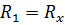                                            (12)Формула (12) называется рабочей формулой моста. Для определения RX необходимо знать сопротивление плеча R2, называемого плечом сравнения, и отношение сопротивлений плеч R3 и R4, называемых плечами отношения. Таким образом, сопротивление RX измеряется методом сравнения с образцовыми сопротивлениями R2, R3, R4, из которых одно или несколько для обеспечения равновесия должны быть регулируемыми.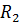 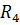 Если измеряемая величина определяется при значении тока Iг=0, мост называется уравновешенным. В неуравновешенных мостах постоянного тока измеряемое сопротивление определяется по значению тока гальванометра, проградуированного в единицах сопротивления, т. е. . Причинами погрешностей измерения сопротивлений уравновешенным одинарным четырехплечным мостом являются недостаточно точная подгонка и рехупировка образцовых сопротивлений R2, R3, R4, ограниченная чувствительность гальванометра и мостовой схемы.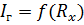 Для измерения малых активных сопротивлений (), с целью исключения влияния сопротивлений соединительных проводов применяют двойные мосты (рис. 7). В цепь источника питания входят регулировочное сопротивление Rp, измеряемое малое сопротивление Rx, образцовое сопротивление Rобр, которое выбирают одного порядка с Rx  и сопротивление соединительной шины Rш.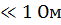 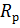 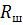 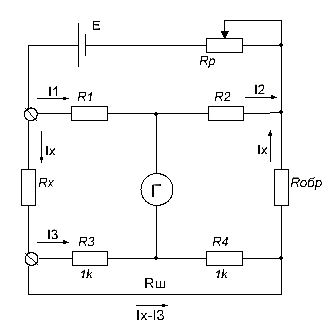 Рис.7 Схема двойного моста постоянного токаСопротивления R1, R2, R3, R4,  входящие в измерительную цепь, выбирают достаточно большими (сотни и тысячи Ом). Таким образом, при работе двойного моста в цепи источника питания обеспечивается достаточно большой ток (5—10 А), позволяющий получить заметное падение напряжения на малых сопротивлениях Rx и Rобр , чем обеспечивается требуемая чувствительность схемы. Резисторы Rx и Rобр подключаются в цепь по четырёхзажимной схеме включения: двумя токовыми зажимами присоединяются в цепь источника питания моста, а двумя потенциальными в измерительную цепь, благодаря этому через потенциальные зажимы в высокоомную измерительную цепь будут ответвляться малые токи, создающие малые падения напряжений в соединениях, что заметно снижает их влияние на погрешность измерения.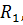 При равновесии моста ток через указатель равновесия Iг=0 для схемы на рис.7 можно составить следующие уравнения:При соблюдении равенства:   и достаточно малом сопротивлении Rш рабочая формула двойного моста постоянного тока запишется в следующем виде: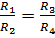                                          (13)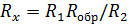 На практике изготавливаются комбинированные мосты постоянного тока. Общая погрешность измерения одинарного моста при измерении сопротивлений от 50 Ом до 100 кОм—0,05%, и двойного при измерении сопротивлений от 100 Ом до 1 мкОм—0,5-1,5%.Основными достоинствами мостов постоянного тока являются высокая чувствительность и точность измерений. Для повышения чувствительности равноплечего моста увеличивают напряжение питания и применяют высокочувствительный магнитоэлектрический прибор—гальванометр, показания которого заметны при незначительном изменении сопротивления в одном из плеч моста. Очень малую погрешность измерений (порядка 0,5-0,05% и меньше) получают при высокой точности фиксации состояния равновесия и применении точных и стабильных резисторов и магазинов.1.2.4 Метод дискретного счётаТакие омметры обладают большим быстродействием и высокой точностью. Упрощённая структурная схема подобного омметра представлена на рис. 8. Принцип действия такого омметра основан на измерении временного интервала, равного постоянной времени цепи разряда образцового конденсатора C0 через измеряемый резистор Rx электронно-счетным методом.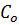 Погрешность измерений методом дискретного счета составляет 0,1 — 0,2% и зависит главным образом от нестабильности сопротивлений резисторов R1, R2,  или конденсатора C0, нестабильности частоты генератора счетных импульсов, а также неточности срабатывания устройства сравнения.Для уменьшения погрешности дискретности (равной соответственно ) нужно увеличивать частоту следования счетных импульсов   и постоянную времени цени разряда конденсатора (т. е. соответственно C0). Рассмотренный метод измерения имеет высокую точность. Так, например, если при измерении сопротивлений взять C0  = 1000 пФ и Fk= 1 МГц, то при Rx = 1 МОм m будет равно 1000 импульсов и погрешность дискретности составит лишь ±0,1%.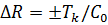 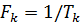 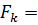 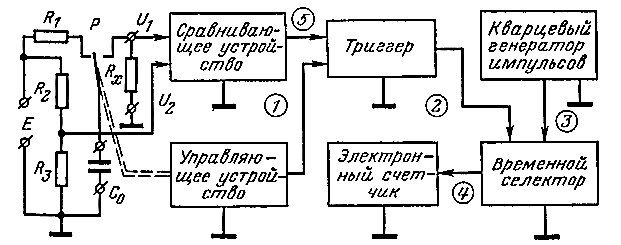 Рис. 8 Структурная схема измерителя сопротивления, реализующая метод дискретного счётаПеред началом измерения конденсатор C0 контактами реле Р подключается к источнику напряжения Е и полностью заряжается по истечении некоторого времени (рис. 9, 0). При нажатии кнопки «Измерение» управляющее устройство переключает контакты реле Р, благодаря чему начинается разряд конденсатора C0 через резистор Rx. Одновременно с началом разряда конденсатора (момент t0) управляющее устройство выдает импульс (рис. 9, 1), которым триггер переводится в положение 1 (рис. 9, 2). При этом открывается временной селектор и на вход электронного счетчика начинают поступать импульсы для счета (рис. 8-11, диаграммы 3, 4).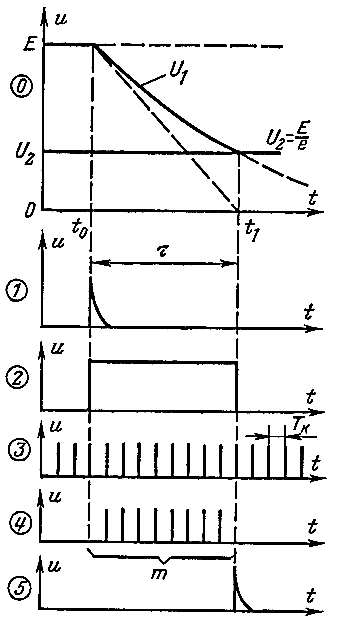 Рис. 9 Временные диаграммы, поясняющие работу схемы, приведённой на рис. 8На входы сравнивающего устройства подаются: напряжение конденсатора , убывающее с постоянного времени  и напряжение делителя, состоящего из резисторов R2 и R3 (рис. 9 ,0), которое определяется выражением: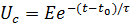 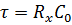 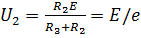 В момент t1 напряжение конденсатора Uc станет равным напряжению U2 и сравнивающее устройство выдаст импульс (диаграмма 5), которым триггер переведется в положение 0. Временной селектор закроется. Счет импульсов прекратится (диаграммы 2, 4). За интервал времени  счетчик подсчитал m импульсов, следовавших с периодом Тк (рис. 9, 3). Так как при    (с погрешностью ±), то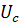 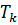                              (14)Для удобства отсчета целесообразно выбирать параметры Tk и C0  таким образом, чтобы выполнялось равенство kR=10n  Ом/имп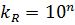 где n= 0; ± 1; ± 2; ± 3.При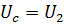 Получим    или   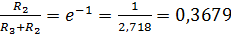 Таким образом, напряжение U2 должно иметь определённое значение, что достигается подбором резисторов R3 и R2.В данном курсовом проекте для измерения сопротивлений я выбрал метод дискретного счёта, потому что этот метод наиболее точный, высокоскоростной (интервал измерения: ) и наиболее подходит для решения поставленной задачи.Глава II. Выбор и обоснование схем. 2.1 Состав и назначение структурной схемы.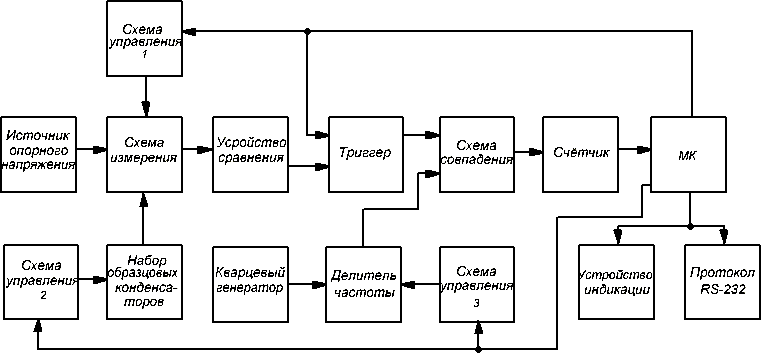 Рис.10 Структурная схема разрабатываемого устройстваСхема устройства будет состоять из следующих структурных блоков:Источник опорного напряжения: обеспечивает повышенную стабильность выходного напряжения.Схема измерения: основана на разряде предварительно заряженной образцовой емкости.Устройство сравнения: сравнение двух входных величин, в данном случае аналоговых и выдачи на выходы сигналов о результате этого сравнения (о равенстве или неравенстве).Триггер: устройство, обладающее возможностью, длительно находится в одном из двух или более устойчивых состояниях, и чередовать их под воздействием внешних воздействий. Триггеры – это логические устройства с памятью. Их выходные сигналы в общем случае зависят от сигналов, приложенных к входам в данный момент времени, но и от сигналов, воздействующих на них ранее.Кварцевый генератор: очень высокая добротность и стабильность.Протокол RS-232: предназначен для подключения аппаратуры, передающей или принимающей данные, к оконечной аппаратуре каналов данных. Сигнал (последовательность битов) передается напряжением. Передатчик и приемник являются несимметричными: сигнал передается относительно общего провода. В таблице 1 приведены границы напряжений для сигналов приемника и передатчика. Логическому нулю па входе приемника соответствует диапазон напряжений +3... + 12 В, а логической единице — диапазон –12...–3 В. Диапазон –3...+3 В — зона нечувствительности, обеспечивающая гистерезис приемника (передатчика). Уровни сигнала на выходах должны быть и диапазоне –12... –5 В для представления логической единицы и +5 ... +12 В для представления логического нуля.     Таблица 1 Границы напряжений COM-порта (стандарт RS-232)Схема совпадения: выходной сигнал должен вырабатываться тогда, когда сигналы на входах совпадают (приходят одновременно). Если совпадения нет, то выходной сигнал должен отсутствовать.Счётчик: считает количество входных импульсов, то есть с приходом каждого нового импульса двоичный код на выходе счётчика увеличивается (или уменьшается) на единицу.Набор образцовых конденсаторов: выбирается конденсатор, соответствующий измеряемому номиналу сопротивления.Устройство индикации: информирует о том, находится измеряемый резистор в необходимом допуске или нет.Делитель частоты: делит частоту кварцевого генератора в зависимости от диапазона контролируемых резисторов.Микроконтроллер: определяет, находится ли измеряемый резистор в допуске или нет; передаёт данные о контролируемом резисторе на ПК; управляет схемами управления; сбрасывает показания счётчиков.Схема управления 1: переключает конденсатор на заряд и разряд.Схема управления 2: переключает конденсаторы в зависимости от номинала контролируемого резистора.Схема управления 3: выбор нужной частоты от делителя в зависимости от диапазона контролируемого резистора.Алгоритм работы прибораВ основе работы лежит метод дискретного счета. Для измерения и контроля резисторов (RX) используется процесс разряда предварительно заряженной образцовой емкости (C0). В результате, формируемый измерительный интервал определяется постоянной времени: . С изменением номинал RX изменяется τ, а, следовательно, количество импульсов, поступивших на счетчик с эталонного генератора () будет также изменяться, что неудобно для построения систем контроля резисторов, следовательно, чтобы m=const, будем выбирать разные образцовые ёмкости. Заданием ёмкости будем определять номинал контролируемого резистора. С изменением диапазона измерения: 10 Ом—100 Ом; 100 Ом—1кОм и т. д. количество импульсов будет увеличиваться в 10; 100 и т.д. раз. Для того чтобы количество импульсов, поступивших на счётчик было одинаковым, будем использовать делитель частоты кварцевого генератора.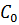 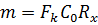 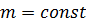 Схема управления 1 подключает к источнику опорного напряжения конденсатор C0, который полностью заряжается за время τ, потом она переключает конденсатор C0 на разряд через резистор Rx. Одновременно с началом разряда конденсатора микроконтроллер переводит триггер в единичное состояние, вместе с этим микроконтроллер сбрасывает показание счетчика, вследствие чего открывается схема совпадения и начинается поступление импульсов с выхода генератора на счетчик. На счётчике с приходом каждого нового входного импульса двоичный код на выходе счётчика увеличивается. Двоичный код от счётчика подаётся на микроконтроллер, который считает количество импульсов. Импульсы будут поступать на счетчики до момента, когда напряжение на емкости C0 станет равным напряжению, снимаемому с делителя R1R2. В этот момент устройство сравнения выдает сигнал, который переводит триггер в нулевое состояние, вследствие чего схема совпадения блокирует прохождение импульсов с генератора на счетчик. Если количество импульсов, поступивших на счётчик, превышает 255, то он выдаёт сигнал переполнения, который фиксируется микроконтроллером, и он включает делитель частоты. Схема управления 2 будет подключать образцовую ёмкость в зависимости от номинала контролируемого резистора, а схема управления 3 будет подключать делитель частоты кварцевого генератора в зависимости от диапазона контролируемого резистора.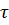 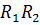 2.2 Разработка и расчёт функциональной схемы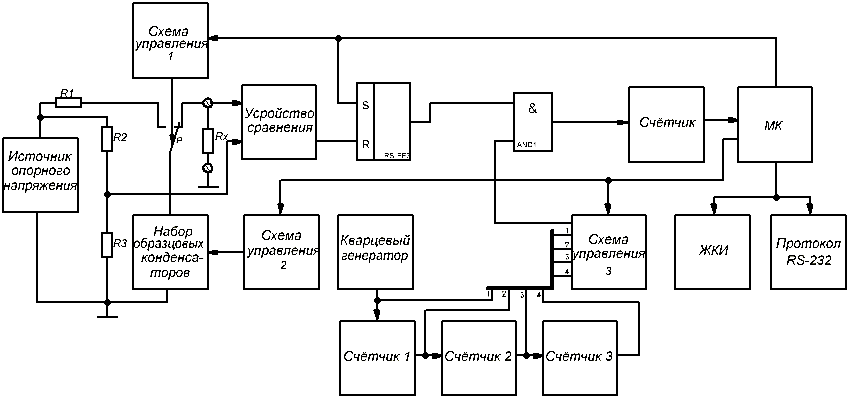 Рис. 11 Функциональная схема разрабатываемого устройстваЗададим количество импульсов m=160, тогда погрешность на дискретизацию будет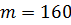 Зададим частоту кварцевого генератора Fk=80МГц.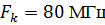 Рассчитаем необходимые образцовые ёмкости для каждого номинала контролируемого резистора  все данные сведем в таблицу 2.     Таблица 2 Значение образцовой ёмкости для разных номиналов сопротивленийПри изменении диапазона контролируемого резистора будем делить частоту кварцевого генератора (таблица 3).Таблица 3 Значение частоты для разных диапазонов контролируемых сопротивленийГлава III. Конструкторская часть3.1. Выбор материала печатной платыЭлектрической платой называют плоскую пластину из изоляционного материала для установки и электрического соединения радиоэлементов какого-либо радиоэлектронного или электротехнического устройства. Наибольшую популярность среди всех видов плат получила печатная плата. Печатная плата представляет собой пластину из гетинакса или текстолита с металлизированной поверхностью, на которой каким-либо способом (например, фотохимическим) создаются тонкие электропроводящие проводники для соединения устанавливаемых на плате радиоэлектронных компонентов [25].Распространенность печатных плат можно объяснить тем, что они обладают рядом достоинств и не имеют ярко выраженных недостатков. Основные достоинства печатных плат:Увеличение плотности монтажа и возможность микроминиатюризации изделий.Гарантированная стабильность электрических характеристик.Повышенная стойкость к климатическим и механическим воздействиям.Унификация и стандартизация конструктивных изделий.Возможность комплексной автоматизации монтажно-сборочных работ.Все печатные платы делятся на следующие классы:Односторонние печатные платы – тип платы, на которой токопроводящие дорожки располагаются с одной стороны текстолита. Характеризуется высокой точностью выполняемого рисунка.Двухсторонняя печатная плата – плата, на которой дорожки располагается с двух сторон. Двухсторонние печатные платы на металлическом основании часто используются в мощных устройствах.Многослойная печатная плата состоит из чередующихся изоляционных слоев с проводящими дорожками. Между слоями могут быть или отсутствовать межслойные соединения. Достоинства многослойных печатных плат – уменьшение размеров и увеличение плотности монтажа, однако существуют и недостатки – изготовить многослойную печатную плату намного сложнее, чем однослойную.Гибкая печатная плата имеет гибкое основание, и характеристики, аналогичные двухсторонней печатной плате.Проводная печатная плата - сочетание ДПП с проводным монтажом из изолированных проводов.Материалы для изготовления печатных плат используют стеклотекстолит и гетенакс. На сегодняшний день гетенакс практически не используется в производстве печатных плат. Поэтому для данного проекта будет использоваться стеклотекстолит.Стеклотекстолит представляет из себя листовой композиционный слоистый пластик, изготовленный на основе стеклянной ткани и полимерного связующего и предназначен для использования в качестве конструкционного, электроизоляционного или поделочного материала в электротехнике и радиотехнике, машиностроении, самолетостроении, судостроении и других отраслях [26].Стеклотекстолит обладает высокой механической прочностью, стойкостью к истиранию, низким водопоглощением, высокой химической стойкостью, отличными диэлектрическими характеристиками и долговечностью. Стеклотекстолит превосходит текстолит по механическим свойствам, теплостойкости, стойкости к действию агрессивных сред и практически не ухудшает своих свойств при эксплуатации на воздухе в течении 20 лет и более [26].Из возможных вариантов стеклотестолита выберем – стеклотекстолит, фольгированный СФ-2-35Г-2 ГОСТ 10316-78, толщина материала 2 мм, толщина фольги 35 мкм. Хороший диэлектрик, стоек к действию слабых кислот и щелочей, имеет низкий коэффициент трения (0,02 со смазкой и 0,32 без смазки), небольшую плотность (1,3 - 1,4 см), легко поддается механической обработке (фрезерование, распиловка, сверление, штамповка, шлифование, строгание). Текстолит сохраняет все свои эксплуатационные свойства при температуре от -40 до +105ºС. Кроме всего прочего, текстолит прост в механической обработке и поддается сверлению, фрезерованию, штамповке или шлифованию на любых токарных, сверлильных и других металлорежущих станках.Материал был выбран с учетом его малой стоимости и обеспечения качественного проводящего рисунка. На плате будут нанесены элементы поверхностного монтажа и выводные элементы.Часть маркировки (или целиком) может быть реализована по технологии печатных проводников (как правило, травлением). Для маркировок необходимо выбирать шрифт, близкий по начертанию к стандартному (ГОСТ 26.020-80). Цвет маркировки краской задается конструктором в соответствии с оттенком фона (подложки). В большинстве случаев предпочтение отдается белой краске. Подходящими для этой цели являются такие краски, как ПФ-115, ЭП-572, USM-2 и некоторые другие.В качестве материала для корпуса прибора выбрана пластмасса. Пластическими массами (пластмассами) обычно называют неметаллические материалы, перерабатываемые в изделия методами пластической деформации (прессование, экструзия, литье под давлением и т.д.), обладающие пластическими свойствами в условиях переработки и не обладающие этими свойствами в условиях эксплуатации. Таким образом, при обычных температурах пластмассы представляют собой твердые, упругие тела. Значение пластмасс в современной жизни трудно переоценить. Высокая прочность, устойчивость к износу и долговечность делают их одним из самых современных и распространенных материалов в некоторых отраслях промышленности. Например, в приборостроении - являются ценным конструкционным и электротехническим материалом. Они легкие, хорошо противостоят коррозии, имеют низкий коэффициент трения, обладают повышенной износостойкостью, хорошими оптическими и изоляционными свойствами.3.2 Расчет схемы и выбор элементов3.2.1 Определение параметров проектируемого устройстваУстановим параметры устройства для которого проектируется схема и плата.Электрические параметры: шкала номиналов – 5% 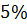 Метрологические характеристики: погрешность не более 2%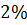 Диапазон контролируемых сопротивлений: 10 ÷100 кОм Условия эксплуатации: нормальныеПроизведём описание и расчёт всех структурных элементов схемы.Проектирование узлов схемы выполнены с применением программного пакета программы P-CAD.3.2.2 Источник опорного напряженияВ качестве источника опорного напряжения выберем микросхему К142ЕН6А, которая обеспечивает стабильное напряжение до ±15 ± 0,3 В. Её характеристики указаны в таблице 4.Таблица 4Характеристики К142ЕН6А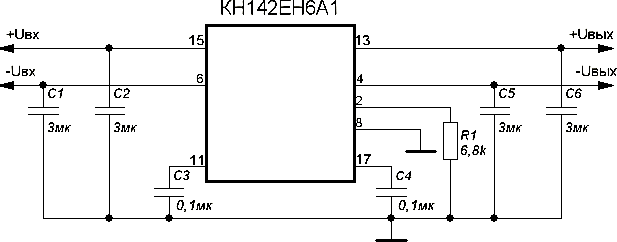 Рис. 12 Схема включения К142ЕН6А до получения стабилизированного напряжения ±9 В (программа P-CAD)3.2.3 Схема измеренияДля того чтобы интервал измерения был , должно выполняться равенство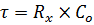 Выберем резисторR2=1000 Ом, тогда Вычислим минимальный измерительный интервал , при Ф и Rx=10 Ом  сТак как С0 заряжается за интервал времени равныйгде  и где имеем Вычислим мощности, которые рассеиваются на резисторах R1, R2, R3. 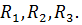   следовательно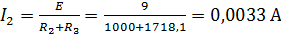 Переключение образцовых ёмкостей на заряд и разряд будет происходить с помощью быстродействующего двухканального мультиплексора MAX301 фирмы MAXIM рис. 13, его характеристики указаны в таблице 5, назначение выводов в таблице 6.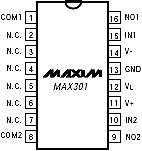 Рис. 13 Мультиплексор MAX301(программа P-CAD)		Таблица 5Характеристики мультиплексора		Таблица 6Назначение входов мультиплексора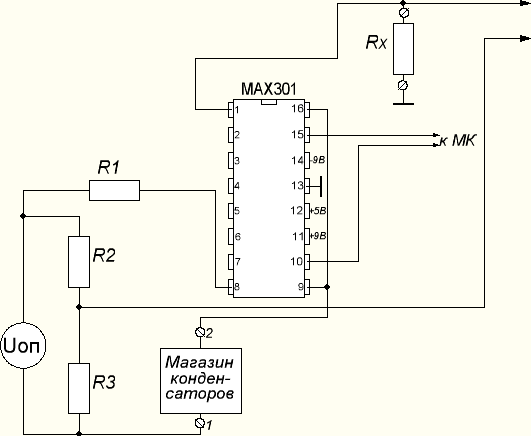 Рис.14 Подключение (программа P-CAD)С изменением номинала контролируемого резистора будем включать соответствующие ёмкости с помощью мультиплексора. Для переключения ёмкостей нам нужен 24-канальный мультиплексор. Объединим 8-канальный с 16-канальным с помощью инвертора на входах разрешения и элемента 2И-НЕ для смешивания входных сигналов рис. 15.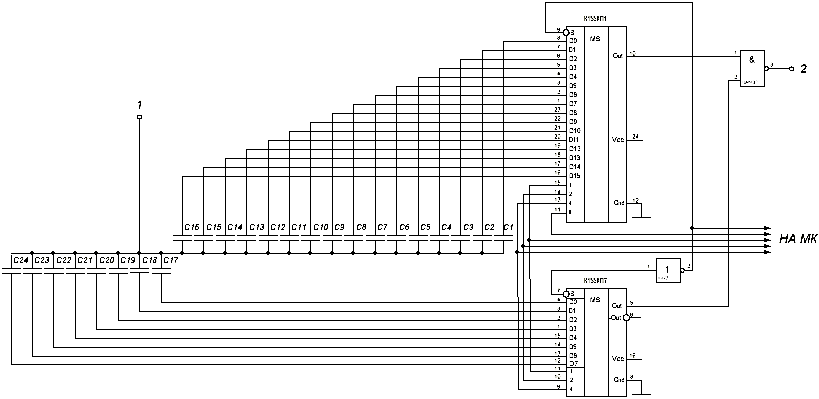 Рис. 15 Объединение мультиплексоров (программа P-CAD)		Таблица 7Характеристики		Таблица 8Назначение выводов3.2.4 КомпараторПри выборе компаратора необходимо учитывать напряжение смещения Eсм, разность входных токов Δi, коэффициент внутреннего усиления Кu.Основными источниками погрешностей компаратора являются: напряжение смещения Eсм, и время задержки.Выберем компаратор К521СА4 рис. 16. Назначение выводов и характеристики указаны в таблице 9 и 10.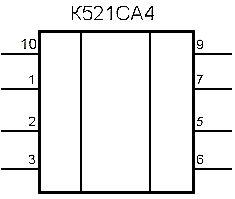 Рис. 16 Компаратор К521СА4 (программа P-CAD)	Таблица 9                                       Назначения выводов К521СА4 		Таблица 10 Характеристики К521СА43.2.5 ТриггерВ качестве RS триггера выбираем К155ТМ2, который является D триггером рис. 17. Его характеристики и назначение выводов указаны в таблице 11 и таблице 12.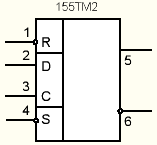 Рис. 17 RS-триггер К155ТМ2 (программа P-CAD)		Таблица 11 Характеристики К155ТМ2	Таблица 12 Назначение выводов К155ТМ2При подаче логического 0 на S вход на выходе триггера (5) появляется логическая единица, при этом на входе R должна присутствовать логическая единица. Чтобы возвратить триггер в исходное состояние на вход R подается логический 0, при этом на входе S должна присутствовать логическая единица.3.2.6 Схема совпаденияВ качестве схемы совпадения выберем логический элемент «И»3.2.7 Делитель частотыДля построения делителя частоты возьмём за основу двоичный асинхронный счётчик типа К155ИЕ5 рис. 18. Его характеристики указаны в таблице 13.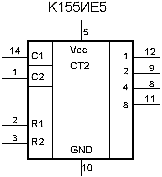               Рис. 18 Двоичный асинхронный счетчик К155ИЕ5 (программа P-CAD)								Таблица 13 Характеристики К155ИЕ5Чтобы получить из счётчика делитель частоты на 10 нужно соединить выводы: С2 С1, R2 с 8, R1 c 2. С1 – вход, 4 – выход. Для деления частоты на 1000 нужно последовательно соединить 3 счётчика. Для выбора необходимой частоты используется мультиплексор. Выберем мультиплексор MAX313 фирмы MAXIM.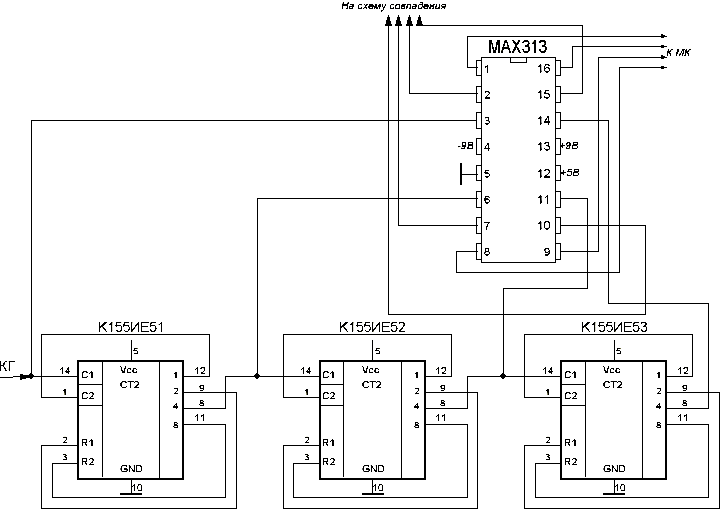 Рис. 19 Делитель частоты (программа P-CAD)3.2.8 ЖК-дисплейАлфавитно-цифровые ЖК-модули представляют собой недорогое и удобное решение, позволяющее сэкономить время и ресурсы при разработке новых изделий, при этом обеспечивают отображение большого объема информации при хорошей различимости и низком энергопотреблении. Возможность оснащения ЖК-модулей задней подсветкой позволяет эксплуатировать их в условиях с пониженной или нулевой освещенностью, а исполнение с расширенным диапазоном температур (-20°С.…+70°С) в сложных эксплуатационных условиях, в том числе в переносной, полевой и даже, иногда, в бортовой аппаратуре.Для проекта был выбран жидкокристаллический индикатор DV16100 от Data Vision на основе контроллера типа HD44780 фирмы Hitachi рис. 20. Этот индикатор представляет собой печатную плату, на которую смонтирован ЖК-дисплей, контроллер и необходимые электронные компоненты.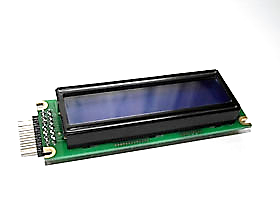 Рис. 20 Индикатор DV16100 от Data Vision на основе контроллера типа HD44780 фирмы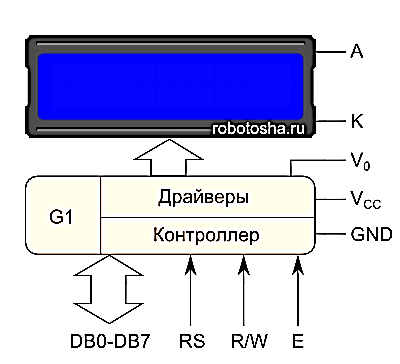 Рис. 21Упрощённая схема ЖКИРассматриваемые индикаторы на основе HD44780 позволяют использовать различные режимы ввода в них информации и её просмотра. Они формируют изображение не только цифр, но и букв латинского и русского алфавита. У данного индикатора есть 14 выводов, их назначение указано в таблице 14.Таблица 14 Назначение выводов ИндикатораЗапись информации происходит в параллельном коде по фронту тактовых импульсов E.Для проектируемого устройства не требуется считывать данные с дисплея, поэтому на бит R/S можно подать потенциал «земли». Программное приложение просто ожидает в течение некоторого интервала времени, длительность которого гарантирует завершения очередной команды (4,1 мс – команды стирания, перевод дисплея (курсора) в исходное состояние и 160 мкс – все остальные команды).DV16100 – однострочный индикатор, отображающий в строке 16 символов. Внутри индикатора есть 80 ячеек памяти. При помощи команд, мы можем в любую из этих ячеек занести любое 8-битное число. Каждому числу однозначно соответствует один символ.Подающееся на дисплей напряжение управления контрастом обычно регулируется с помощью потенциометра, который выполняет функцию делителя напряжения. Изменяя положение движка резистора можно задать любое напряжение от 0 до Vcc.Для работы с дисплеем будем работать в режиме 4 линий данных (DB4-DB7). Для инициализации 4-разрядного режима необходимо:Ждать не менее 15 мс после включения питания.Записать в ЖКИ команду 0x03 и ждать 5 мс, пока она не выполнится.Опять записать в ЖКИ команду 0x03 и ждать 160 мкс.В третий раз подать команду 0x03 и ждать 160 мкс (или пока не сбросится флаг занятости).Установить режимы:подать команду 0x02 для установки курсора в начальную позицию;подать команду 0x028 для выбора 4-битного режима, после чего все последующие команды и данные будут передаваться в два приема;установить число строк и размер символов;подать команду 0x00/0x08 (то есть команду 0x008), чтобы выключить экран;подать команду 0x00/0x01 (то есть команду 0x001), чтобы стереть изображение па экране;установить направление смешения курсора/экрана;подать команду включения экрана и, если необходимо, курсора.Для упрощения схемы включения ЖК-индикаторов используем сдвиговый регистр, который преобразует входную последовательную информацию в выходную параллельную. Возьмём сдвиговый регистр типа КМ555ИР8: запись и сдвиг информации совершаются под действием положительного фронта тактового импульса на входе С, на входе обнуления R в этом режиме устанавливается уровень логической «1», а информацию подают на любой из входов D1, D2, причём на свободном входе фиксируется уровень логической «1»; асинхронное обнуление регистра производят подачей уровня логического «0» на вход R. С помощью сдвигового регистра количество подключаемых выводов можно уменьшить до двух. Характеристики регистра КМ555ИР8 указаны в таблице 15. Схема для двухпроводного интерфейса показана на рис. 21.Таблица 15 Характеристики регистра КМ555ИР8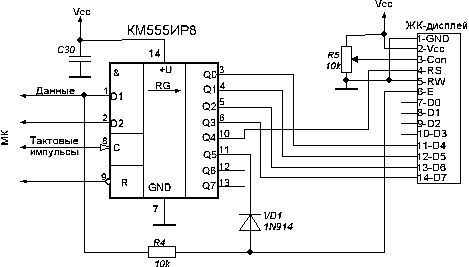 Рис. 22 Схема для двухпроводного интерфейса (программа P-CAD)Здесь последовательно передаваемые данные комбинируются с содержимым сдвигового регистра для формирования синхронизирующего импульса Е на соответствующем временном интервале. Проводное «И», которое реализуется с помощью резистора (1 кОм) и диода 1N914 и объединяет линию входных данных с выходом 6 D-триггера буферного регистра КМ555ИР8. Буферный регистр КМ555ИР8 сконфигурирован по схеме сдвигового регистра, осуществляющего последовательно-параллельное преобразование данных. Перед выполнением операции записи данных регистр обнуляется. В дальнейшем производится запись логической «1» (для формирования сигнала управления Е), после чего инициируется передача бита R/S и четырех бит данных. После заполнения регистра на линии данных формируется синхронизирующий импульс Е.3.2.9 СчётчикДля разработки счётчика будем использовать синхронный счётчик с асинхронным переносом типа ИЕ7. Выберем К155ИЕ7 рис. 23. Его характеристики и назначение выводов указаны в таблицах 16 и 17.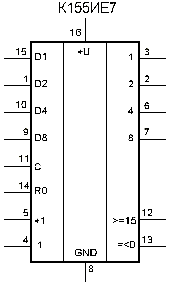 Рис. 23 К155ИЕ7		Таблица 16 Характеристики К155ИЕ7		Таблица 17Таблица выводовТак как количество импульсов равно 160, то объединим два четырёхразрядных счётчика. Так как нас интересуют все выходные разряды одновременно, нужно обеспечить, чтобы за период входных импульсов переключались все микросхемы счётчиков. Для этого подсоединим выходной параллельный регистр, срабатывающий по фронту рис. 25. Код на выходе регистра будет удерживаться в течение всего периода входных импульсов. Берём регистр КР1533ИР27 рис. 24 его характеристики указаны в таблице 18.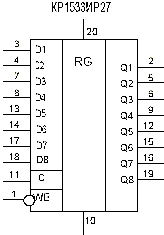 Рис. 23 Регистр КР1533ИР27		Таблица 18 Характеристики Регистр КР1533ИР27Информационные входы использовать не будем. Вход установки 0 (R) предназначен для установки счетчика в код “0000”, когда на этот вход подан высокий логический уровень.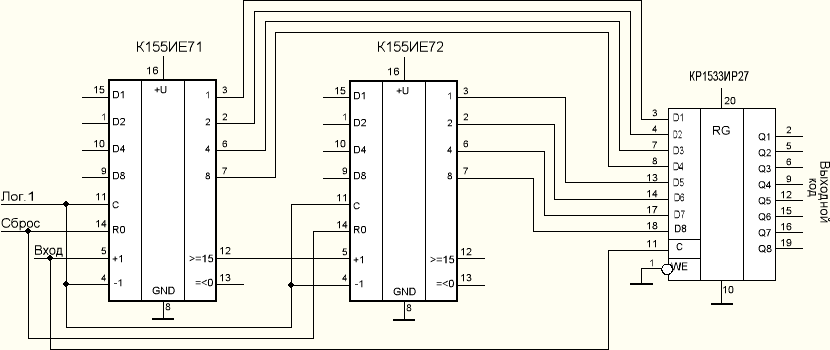 Рис. 24 Счётчик для подсчёта входных импульсов (программа P-CAD)3.2.10 Протокол RS-232Этот интерфейс получил широкое распространение: он достаточно надёжен и прост в реализации. В большинстве микроконтроллеров есть встроенные средства, обеспечивающие связь с другими устройствами на основе данного интерфейса. Обычно применяется протокол 8-N-1 – 8-разрядные данные, без бита чётности, один стоповый бит. Проверка на чётность не проводится, так как современные компьютеры позволяют осуществить достаточно надёжную передачу данных на разумных скоростях. Согласно стандарту, на интерфейс RS-232, по исполняемым функциям различают два типа оборудования: оконечное оборудование обработки данных (модем) (DTE) и оборудование передачи данных (DCE).Возникает необходимость использования дополнительных аппаратных средств, с помощью которых на передающей стороне уровни сигналов, вырабатываемые в микроконтроллере, переводятся в уровни интерфейса, а на приёмной стороне осуществляется обратное преобразование.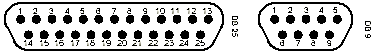                                    DB-25                                          DB-9Рис. 26 Разъемы		Таблица 19Стандартные разъёмы для подключения внешних устройств3.2.11 Контакты разъёмов последовательного портаЛинии RTS и CTS используются обычно для управления потоками данных, передаваемых между DCE и DTE. После подготовки DCE к передаче данных он активизирует линию RTS. Если оконечное устройство (DTE) готово к приему данных, оно формирует сигнал CTS. Если компьютер не в состоянии принять данные, сигнал па линии RTS выдаваться не будет, тем самым соответствующее устройство уведомляется о невозможности приема компьютером дополнительной информации.Линии «готовность терминала» (DTR) и «готовность модема» (DSR) обычно применяются для подготовки сеанса передачи данных. В случае готовности к взаимодействию с оконечным устройством (DTE) компьютер выдает в линию DTR соответствующий сигнал (сообщение). Если оконечное устройство может принять данные, оно формирует сигнал в линии DSR для уведомления компьютера о готовности к сеансу передачи данных. При возникновении каких-либо ошибок, связанных с аппаратными средствами, это устройство отменяет сообщение в линии DSR для уведомления компьютера о возникших проблемах. Аналогичным образом при исчезновении сигнала несущей модемы отменят сообщение DSR.В линии «обнаружение сигнала несущей» (DCD) сообщение формируется, когда модемом установлена связь с другим устройством (модемом). С помощью линии «индикация сигнала вызова» (RI) компьютер информируется о генерации сигналов вызова.Устройство передачи (DCE) И оконечное устройство (DTE) всегда связаны общим («земляным») проводом. Эта линия оказывается весьма критичной для интерфейса RS-232, от нее зависит работа входных преобразователей уровней, с помощью которых определяются реальные логические уровни входных напряжений линий. Общий провод этого интерфейса ни при каких обстоятельствах не должен соединяться с корпусом устройства, чтобы избежать протекания значительных токов, которые приводят к смещению напряжений и препятствуют правильному считыванию поступающих данных. В большинстве современных устройств линии подтверждения не используются. Сейчас в большинстве случаях достаточно трёх линий, показанных на рис. 27.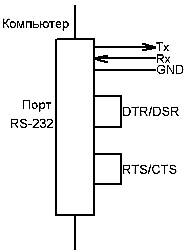 Рис. 27 Передача информации по трём линиямПроверка того, что коммуникационный кабель вставлен в разъём, и имитация сигналов подтверждения обеспечиваются простым замыканием двух пар линий: DTR (готовность DTE к работе) и DSR (готовность DCE к работе), а также RTS (запрос на передачу) и CTS (готовность DCE к приёму данных). Лини DCD (несущая обнаружена) и Ri (индикатор вызова) при этом не используются. Так как линии запроса/подтверждения соединены, то сигналы подтверждения к готовности приёму данных вырабатываются автоматически, простым дублированием сигналов запроса. Для реализации интерфейса RS-232 удобней всего использовать 9-контактный разъём и стандартный кабель.Для преобразования логических уровней в уровни интерфейса RS-232 возьмём микросхему MAX232A фирмы MAXIM рис. 28.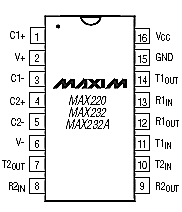 Рис. 28 Микросхема MAX232AЭта микросхема имеет встроенный преобразователь для формирования напряжения ±12В и идеально подходит для реализации трёхпроводной последовательной передачи данных. Сигнальная «земля» в данном случае совпадает с «землёй» источника питания микросхемы. В микроконтроллере для этой схемы должен быть встроенный приёмопередатчик USART.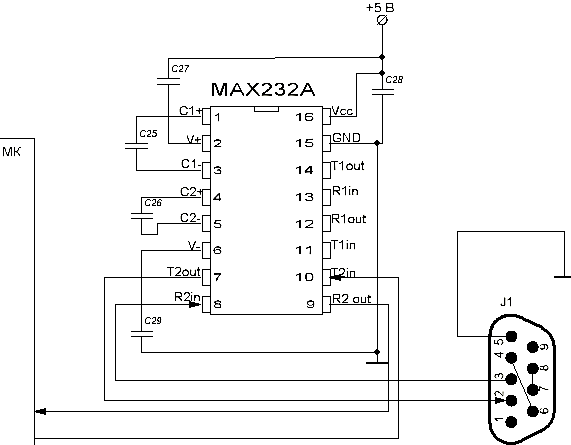 Рис. 29 Подключение микроконтроллера к последовательному порту персонального компьютера (программа P-CAD)Здесь C25=C26=C27=C28=C29=0.1 мкФ.3.2.12 Кварцевый генераторДля проекта в выпускной квалификационной работе был выбран кварцевый генератор KXO-97T 80.0 МГц фирмы Geyer Electronic, его характеристики указаны в таблице 20. Эта фирма выпускает кварцевые генераторы для тактирования цифровых схем. Кварцевый генератор – это кварцевый резонатор и схема автогенератора в одном корпусе размером 7,0/5,08/1,8 мм рис. 30.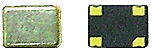 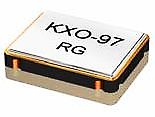 Рис. 30 кварцевый генератор KXO-97T 	    Таблица 20Характеристики KXO-97T3.2.13 МикроконтроллерДля проекта устройства был выбран микроконтроллер PIC16С64 фирмы Microchip Technology рис. 31, назначение выводов указаны в таблице 21. Эти микроконтроллеры отличаются низкой ценой, низким энергопотреблением и высокой скоростью. Микроконтроллеры имеют встроенное ЭППЗУ программы, ОЗУ данных и выпускаются в 18, 28 и 40 выводных корпусах. Этот микроконтроллер относится к среднему подсемейству, 14-разрядное процессорное ядро, интерфейсы USART, SPI, PSP.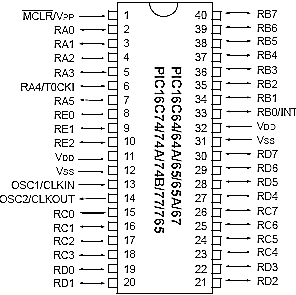 Рис. 31 Микроконтроллер PIC16С64 (программа P-CAD)Микроконтроллеры семейства PIC имеют очень эффективную систему команд, состоящую всего из 35 инструкций. Все инструкции выполняются за один цикл, за исключением условных переходов и команд, изменяющих программный счетчик, которые выполняются за 2 цикла. Один цикл выполнения инструкции состоит из 4 периодов тактовой частоты. Таким образом, при частоте 4 МГц, время выполнения инструкции составляет 1 мксек. Каждая инструкция состоит из 14 бит, делящихся на код операции и операнд (возможна манипуляция с регистрами, ячейками памяти и непосредственными данными).Высокая скорость выполнения команд в PIC достигается за счет использования двухшинной Гарвардской архитектуры вместо традиционной одношинной Фон - Неймановской. Гарвардская архитектура основывается на наборе регистров с разделенными шинами и адресным пространством для команд и для данных. Набор регистров означает, что все программные объекты, такие как порты ввода/вывода, ячейки памяти, представляют собой физически реализованные аппаратные регистры.	     Таблица 21Набор регистровНа основе выше изложенного составим принципиальную схему системы контроля резисторов, выбрав из стандартных рядов номиналы и тип всех используемых в схеме элементов.3.3 Выбор элементной базы3.4 Расчёт погрешностейОсновная погрешность данной схемы будет определяться отклонением числа импульсов пришедших на счетчик от заданного значения m=160. Количество импульсов пришедших на счетчик будет определятся отклонением образцовых емкостей C0 от номинала, нестабильностью характеристик компаратора и кварцевого генератора импульсов. Расчет будем производить, считая Rx образцовым и равным 10 Ом. Номиналы конденсаторов и резисторов в соответствии с принципиальной схемой выберем из ряда Е198.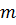 3.4.1 Погрешность дискретизации.3.4.2 Погрешность образцовых емкостейОтклонение от номинала составляет ±0,25%.M=160 при C0=0,2 мкФРассмотрим два предельных случая: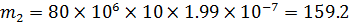 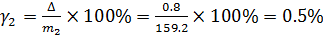 3.4.3 Погрешность компаратораОсновными источниками погрешностей компаратора являются: напряжение смещения Eсм, и время запаздывания.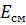 Напряжение, идущее с делителя на компаратор, в момент сравнения равняетсяРассчитаем погрешность смещения нуля компаратора. Рассмотрим два случая:В результате смещения нуля напряжение сравнения будет равнятьсяКоличество импульсов будет равнятьсяВ результате смещения нуля напряжение сравнения будет равняться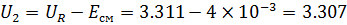 Количество импульсов будет равняться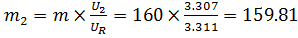 Рассчитаем погрешность времени задержки компаратора. Время задержкисМинимальный измерительный интервалсС учетом времени задержки процесс измерения будет длиться: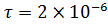 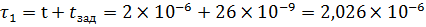 Количество поступивших импульсов за время  будет равняться: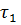 Погрешностью кварцевого генератора можно пренебречь, так как он является высокостабильным и имеет очень малую погрешность при нормальных условиях эксплуатации.Погрешностью из-за нестабильности сопротивлений R2 и R3 так же можно пренебречь, так как она  .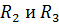 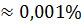 Полную погрешность прибора рассчитаем, как среднеквадратичное отклонение:1,51%<2%Следовательно, условие технического задания выполнено.3.5 Расчёт размера печатной платыЧтобы определить размеры печатной платы. Рассчитаем среднюю площадь, которую будут занимать элементы схемы:Микроконтроллер (PIC16C64) – 7,80 мм2.Компаратор (К521СА4) – 1,60 мм2.Источник опорного напряжения (К142ЕН6А) – 9,6 мм2.Кварцевый генератор (КХО-97Т 80,0 MHz) – 37 мм2.Микросхемы: MAX301, MAX313, MAX232, 2×К155ИЕ7, К155КП7, –6×120=7,20 мм2.Микросхемы: К155ЛН1, К155ЛА3, К155ТМ2, К155ЛИ5, КМ555ИР8, 3×К155ИЕ5 – 8×100=80,0 мм2.Микросхемы: КР1533ИР27, К155КП1 – 2×110=22 мм2.Резисторы – 45+4×13,2+21,3+2×15=150 мм2.Конденсаторы – 15×66+200×24=57,9 мм2.Диод – 8 мм2.Общая площадь: S=87,61 мм2.Площадь печатной платы: Sп=2×S=2×87,61=175,22 см2.Размер печатной платы выбираем 10×18 см.Печатная плата служит для механического закрепления ЭРЭ и разъёмов устройства и для электрических соединений между ними.Разработка печатной платы выполнена с помощью программы P-CAD PCB из комплекта P-CAD. На рисунке 32 приведена разводка спроектированной платы устройства.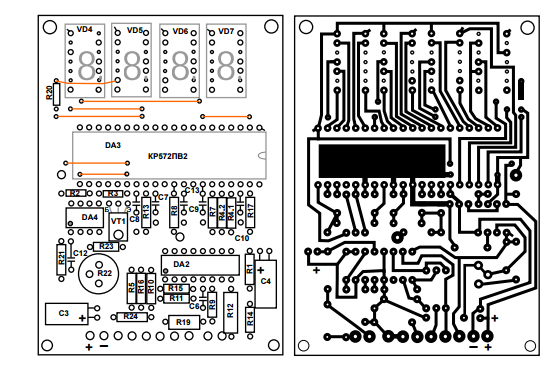 Рис. 32 Разводка спроектированной платы устройства.ЗаключениеВ ходе выполненной выпускной квалификационной работы была спроектирована функциональная схема и электронная плата устройства контроля неисправностей резисторов. Устройство позволяет определить отклонения от нормы 5%, с погрешностью не более 1,51%. Схема позволяет определять находится ли резистор в допуске, больше или меньше номинала. Использование микроконтроллера дает возможность для модернизации этой системы на программном уровне.Система проста в использовании и относительно недорога по себестоимости, не требует дополнительных затрат. Замена магазина сопротивлений позволяет расширить область использования устройства с данной схемой. Список используемой литературы«Измерения в электронике» под ред. В.А. Кузнецова. Москва «Энергоатомиздат» 1987 г.Аванесян Г.Р. Лёвшин В.П. «интегральные микросхемы ТТЛ и ТТЛШ». Москва «Машиностроение» 1993г.Ан П. Сопряжение ПК с внешними устройствами/ Пей Ан; Пер. с англ. Мерещука П.В. – 2-у изд., стер. – М.: ДМК Пресс; СПб.: Питер, 2004. — 225 с.Белов А.В. «Конструирование устройств на микроконтроллерах». Санкт Петербург «Наука и техника» 2005г.Винокуров В.И. Каплин С.И. Петелин Г.И. «Электрорадио-измерения». Москва «Высшая школа» 1986г.Волович Г.И. «Схемотехника аналоговых и аналого-цифровых электронных устройств». Москва «Дюдека-ХХІ» 2005г.Гендин Г.С. «Всё о резисторах». Москва «Массовая радио библиотека»Гутников В.С. «Интегральная электроника в измерительных устройствах». Ленинград «Энергия» 1980г.Кушнир Ф.В. «Радиотехнические измерения». Москва «Связь» 1980 г.Лозицкий Б.Н. Мельниченко И.И. «Электрорадио-измерения». Москва. «Энергия» 1976 г.М. Гук. Аппаратные интерфейсы ПК. Энциклопедия. - СПб.: ПИТЕР, 2003. — 56 с.Мейзда Ф. «Электронные измерительные устройства и методы измерения». Москва «Мир» 1990г.Мечин Ю.А. «180 аналоговых микросхем». Москва «Символ-Р» 1993г.Новиков Ю.В. «Основы цифровой схемотехники. Базовые элементы и схемы проектирования». Москва «Мир» 2001г.Предко М. «Справочник по PIC-микроконтроллерам». Москва «Дюдека ХХІ» 2002г.Применение цифровых сигнальных процессоров в платах АЦП – плюсы и минусы. – Chup News №4 (47), 2000. — 94 с.Р. Джордейн. Справочник программиста персональных компьютеров типа IBM PC, АТ и ХТ/ Перевод с английского Н.В. Гайского. - М., “Финансы и статистика”, 1992. — 130 с.Телешевский Б.Е. «Измерения в электро- и радиотехнике». Москва. «Высшая школа» 1984г.Фрунзе А.В. «Микроконтроллеры? это же просто» том 1. Москва «ИД СКИМЕН» 2002г.Ю.В. Новиков, О.А. Калашников, С.Э. Гуляев. Разработка устройств сопряжения для персонального компьютера типа IBM PC. Под общей редакцией Ю.В. Новикова. практ. Пособие – М.: ЭКОМ., 1998. — 144 с.Размещено на Allbest.ruЕ24100130180240330430560560750Е24110150200270360470620620820Е24120160220300390511680910910Диапазон напряжения входа приёмника, ВДиапазон напряжения выхода передатчика, ВСостояние уравновешивающего сигналаСостояние линии данныхЛогический «0»+3... + 12+5 .. +12ONMARXЛогическая «1»–12...–3–12.. –5OFFSPACE, Ом, Ф102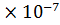 111,8180121,6660 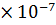 131,5380 151,3330 161,25181,1110 201229,090 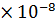 248,3330 277,4070 306,6670 336,060 365,5570 395,1270 434,650 474,2570 51,13,9130 563,5710 623,2270 682,9410 752,6670 822,4390 912,1980 Диапазон измеряемого сопротивленияЧастота кварцевого ген-ра, Fk10 Ом ÷ 91 Ом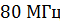 100 Ом ÷ 910 Ом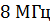 1 кОм ÷ 9,1 кОм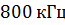 10 кОм ÷ 91 кОм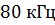 Uвх max, ВUвыхmax, ВUпд, ВIвых max, АIпот, мАКнU, %/ВКнI, %±30±152,2/2,50,27,50,00150,2Сопротивление открытого канала, ОмПитание, ВРпот, мкВт≤ 20±4,5…2035НомерНазначение1, 8Выход2 – 7Не используется9, 16Вход10, 15Логические входыТипРпот, мВтtзад1/0, нсtзад0/1, нсПитание, ВК155КП13403533+5К155КП72602014+5D0—D15Аналоговые входыOutАналоговый выходVccНапряжение питания1, 2, 4, 8Адрес (выбор соединения)SВход стробированияНомер выводаНазначение1Вход 12Вход 23-9В5Выход 26Земля7Выход 19+5В10+9ВТок потребления Iпот, мА:от положительного источника питанияот отрицательного источника питания18,77,5Напряжение смещения нуля Uсм, мВ4,0Коэффициент ослабления синфазных входных напряжений Кос сф, дБ-Средний входной ток Iвх, мкА2,0Напряжение «1» U1вых, В2,5…4,5Напряжение «0» U0вых, В0,5…0Время задержки включения tзд, нс26Рпот, мВтtзад1/0, нсtзад0/1, нсПитание157,52540+5В1Вход сброса2Информационный вход (вход данных)3Тактовый вход4Вход установки5Прямой выход6Инверсный выход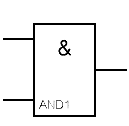 Таблица истинности элемента «И»Рпот, мВтtзад, нсПитание265135+5ВВыводОбозначениеНазначение1GND«Земля»2VccПоложительное напряжение питания3ContrastРегулировка контрастности4R/SКоманда/Выбор регистра5R/WЧтение/Запись6EТактовые импульсы7 – 14DataДанныеРпот, мВтtзад, нсПитание13532+5ВРпот, мВтtзад, нсПитание51024+5В15, 1, 10, 9Информационные входы11Вход предварительной записи5Прямой счет4Обратный счет3, 2, 6, 7Выходы соответствующих разрядов12Выход “прямой перенос”14Вход установки 013Выход “обратный перенос”16Питание8ОбщийРпот, мВтtзад max, нсПитание14515+5ВИмя вывода (DB-25) (DB-9)НаправлениеTxD23ВходRxD32ВыходGND75RTS (запрос на пересылку)47ВыходCTS (инициирование пересылки)58ВходDTR (готовность терминала)204ВыходDSR (готовность модема)66ВходRi (индикация сигнала вызова)229ВходDCD (обнар. сигнала несущей)81ВходЧастота, МГцПитание, ВПотребляемый ток, мАТемпературная стабильность805,0±5%15…40-20…700СRA0 – RA5Порт A8 – битный квазидвунаправленный порт ввода/выводаRB0 – RB7Порт B8 – битный квазидвунаправленный порт ввода/выводаRC0 – RC7Порт C8 – битный квазидвунаправленный порт ввода/выводаRD0 – RD7Порт D8 – битный квазидвунаправленный порт ввода/выводаRE0 – RE2Порт E8 – битный квазидвунаправленный порт ввода/выводаMCLRСбросНизкий уровень на этом входе генерирует сигнал сброса для контроллеров PIC16C6X. Нарастание питающего напряжения включает встроенную выдержку на запуск генератора, которая удерживает кристалл в режиме сброса около 18 мс. Этот вход должен быть напрямую, или через резистор, подключен к Vdd.OSC1/CLKINГенератор (вход)Для типов "XT","HS","LP": вход для (вход) кварцевого или керамического резонатора, или вход внешней тактовой частоты. Для типа "RC": точка подключения внешней RC цепочки.OSC2/CLKOUTГенератор (выход)Для типов "XT","HS","LP": выход кварцевого или керамического резонатора. Нельзя подключать любую другую нагрузку к этому выходу. Оставляется свободным, если используется внешний тактовый генератор. Для типа "RC": на этом выходе присутствует сигнал "CLKOUT", его частота составляет 1/4 Fosc1.VddНапряжение питанияVssОбщий (земля)ОбозначениеНаименованиеДиодыДиодыVD1КД521КонденсаторыКонденсаторыC1, C2, C3, C4, C5, C6, C7, C8, C9, C10, C11, C12, C13, C14, C15, C16, C17, C18, C19, C20, C21, C22, C23, C24К71-7 ± 0,5%C27, C28, C31, C32, C33, С34, С35, С36, С37, С38, С39К10-34 ± 5%С25, С26, С29, С30К10-50 ± 20%РезисторыРезисторыR2, R3С2-29В–0,062 ± 0,1%R1С2-14–0,25 ± 0,1%R4, R5, R6, R7,R9,R10C2-33Н ± 5%R8РП1-61А ± 15%МикросхемыМикросхемыD1MAX301D2К521СА4D3К155ТМ2D4K155ЛИ5D5K155KП1D6K155KП7D7K555ЛН1D8КХО 80,0 MHzD9К155ЛА13D10, D11, D12K155ИЕ5D13КМ555ИР8D14DV16100D15, D16K155ИЕ7D17MAX313D18КР1533ИР27D19MAX232D20PIC16C64A1КН142ЕН6АКварцевый резонаторКварцевый резонаторZQ1Murata Erie CSA4.00MG